Министерство образования Российской ФедерацииУправление образования администрации города ВладимираМуниципальное автономное общеобразовательное учреждение г. Владимира«Лингвистическая гимназия №23 им. А.Г. Столетова»600015, Владимир, ул. Парижской Коммуны, д.45 бтел.: директор  54-41-10,  уч. часть 54-09-70факс (4922) 54-41-10 бухгалтерия 54-13-10e-mail: ekuritsina@hotmail.com Протокол №12Заседания комиссии о закупках товаров, работ, услуг.г. Владимир                                                                                                          10.04.2015г.   Место проведения заседания закупочной комиссии: г. Владимир, ул. Парижской коммуны, д.45б; кабинет главного бухгалтера.   Время и дата проведения заседания закупочной комиссии: 09 ч. 30 мин. 10 апреля 2015г.Присутствовали:Рыбаков П.В. - председатель комиссии, заместитель директора по экономическим вопросам.Члены комиссии:Серегина Л.А. - зам. председателя комиссии, главный бухгалтер,Субботина М.Н. - секретарь комиссии, бухгалтер,Воронова С.В. - заместитель директора по ИКТ,Корнилова В.Я. - ведущий библиотекарь.Сучкова Е.И. – замдиректора по АХР.ПовесткаО технической ошибке созданной 31.03.2015 г.  на единой  электронной торговой площадке «Росэлторг»  при размещении процедуры закупки у единственного поставщика  «договор на оказание  услуги по обеспечению 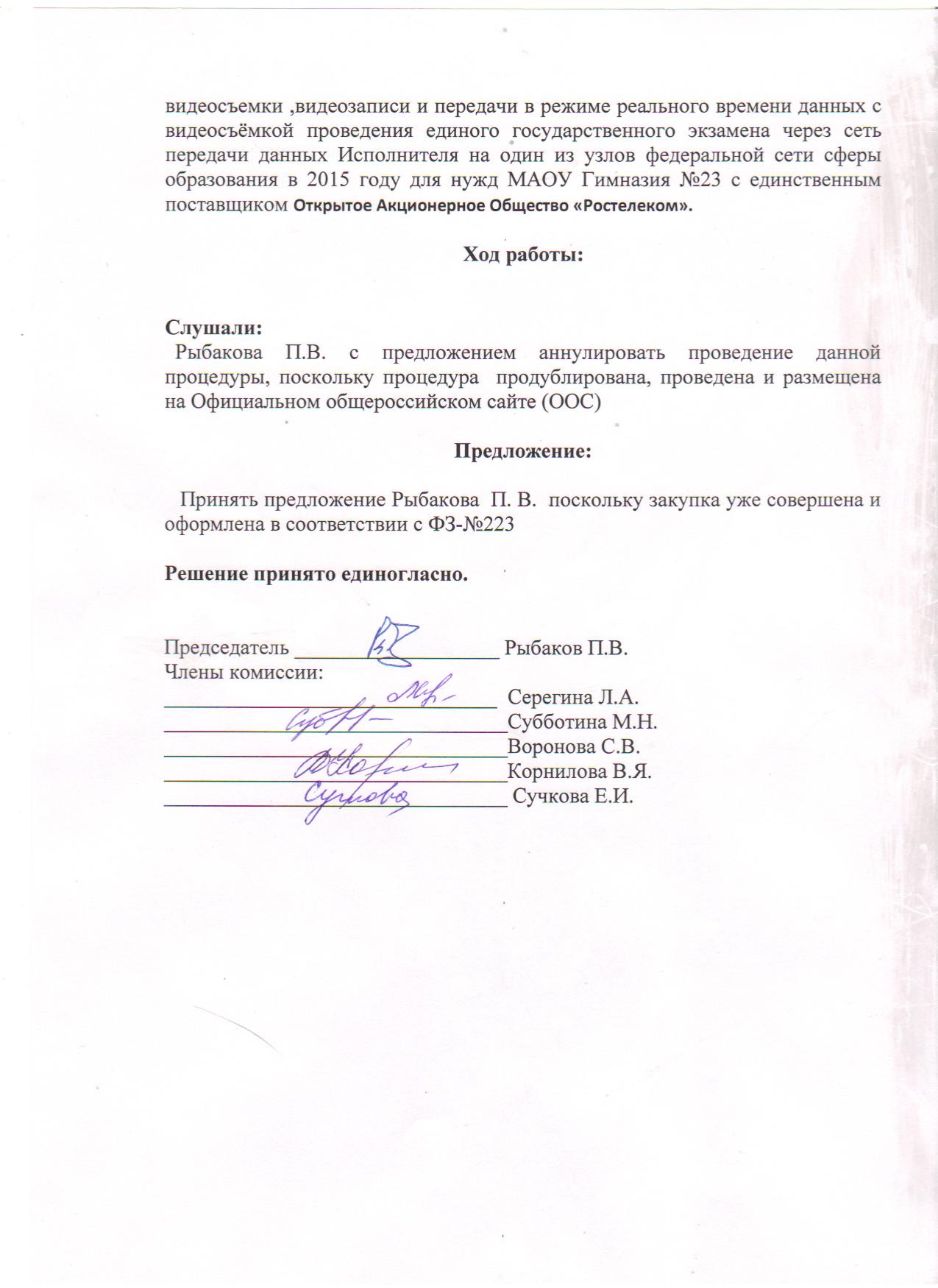 